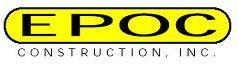 EPOC Construction, Inc. Recognized in National Hall of Fame CompetitionNewport News, VA, May 20, 2017 – A structure built by EPOC Construction, Inc. of Newport News, VA has been recognized by Varco Pruden Buildings, one of the nation’s largest building-solutions companies. Varco Pruden is a division of BlueScope Buildings North America, Inc., and has a network of more than 1,000 builders across the United States and Canada.EPOC Construction, Inc. has been named to Varco Pruden’s 2016 Hall of Fame for the Kniest Shops in Williamsburg, VA.  The building won the award for the Retail Category and is a small strip shop which was completed in 2016.The highly competitive Hall of Fame Awards are presented annually to the independent authorized VP builders whose work reflects innovation and excellence though the integration of  VP building systems, products, architectural appearance, end use and design. The projects include a range of industrial, commercial, retail and municipal projects. The Kniest Shops are a new 5,000 sq. ft. small retail strip shopping mall which were designed by Hopke & Associates Architects, Inc. out of Williamsburg VA.  “Many people assume that a pre-engineered metal building (PEMB) will look like an industrial warehouse but as you can see the exterior of a PEMB can have almost any look that an owner can imagine” said Ken Bingman, President of EPOC Construction.“The Hall of Fame is proof positive that our builders continue to challenge the boundaries by seeking new and innovative ways to prove that pre-engineered buildings are the system of choice,” said Chuck Haslebacher, president of Varco Pruden.About EPOC Construction, Inc.EPOC Construction, Inc. is a full-service commercial contractor, working primarily with pre-engineered structures.  The company is registered as a Class A Contractor in the state of Virginia. EPOC is also an authorized Varco-Pruden pre-engineered metal building builder, a leader in the field.  Visit www.EPOCconstruction.com.About Varco Pruden BuildingsVarco Pruden Buildings is a division of BlueScope Buildings North America, Inc. Through advanced engineering and proprietary building products, Varco Pruden provides innovative steel building solutions worldwide for low-rise commercial and industrial applications – including offices, warehouses, schools, manufacturing and retail projects. Headquartered in Memphis, Tenn., the company markets its products through a network of more than 1,000 authorized builders within the United States and Canada. Varco Pruden is a member of the MBMA, CSSBI and the USGBC. For additional information, visit www.vp.com.